ПРОЕКТВ соответствии со статьями 61, 62, 63, 64 Гражданского кодекса Российской Федерации, Федеральным законом от 06 октября 2003 г. № 131-ФЗ «Об общих принципах организации местного самоуправления в Российской Федерации», Федеральным законом от 08 августа 2001 г. № 129-ФЗ «О государственной регистрации юридических лиц и индивидуальных предпринимателей», Законом Чувашской Республики от 29 марта 2022 г.  № 29 «О преобразовании муниципальных образований Шемуршинского района Чувашской Республики и о внесении изменений в Закон Чувашской Республики «Об установлении границ муниципальных образований Чувашской Республики и наделении их статусом городского, сельского поселения, муниципального района и городского округа», Собрание депутатов Шемуршинского муниципального округа решило:1. Ликвидировать администрацию Бичурга-Баишевского сельского поселения Шемуршинского района Чувашской Республики, ОГРН 1052132013339, ИНН/КПП 2117021334/211701001, адрес (место нахождения): 429175,  Чувашская Республика - Чувашия, Шемуршинский район, с. Бичурга-Баишево, ул. Мичурина, д. 5. 2. Создать ликвидационную комиссию администрации Бичурга-Баишевского сельского поселения Шемуршинского района Чувашской Республики.2.1. Утвердить:Положение о ликвидационной комиссии администрации Бичурга-Баишевского сельского поселения Шемуршинского района Чувашской Республики (приложение № 1);Состав ликвидационной комиссии администрации Бичурга-Баишевского сельского поселения  Шемуршинского района Чувашской Республики (приложение № 2);План мероприятий по ликвидации администрации Бичурга-Баишевского сельского поселения Шемуршинского района Чувашской Республики (приложение № 3).3. Делегировать полномочия по уведомлению налоговых органов и иных органов, и учреждений о ликвидации и подаче документов о прекращении деятельности администрации Бичурга-Баишевского сельского поселения Шемуршинского района Чувашской Республики председателю ликвидационной комиссии Укину Евгению Сергеевичу. 4. Установить, что с момента назначения ликвидационной комиссии к ней переходят полномочия по управлению делами ликвидируемого юридического лица. 5. Установить срок заявления требований кредиторами администрации Бичурга-Баишевского сельского поселения Шемуршинского района Чувашской Республики в течение двух месяцев с момента опубликования информации о ликвидации администрации Бичурга-Баишевского сельского поселения Шемуршинского района Чувашской Республики в журнале «Вестник государственной регистрации».  6. Имущество администрации Бичурга-Баишевского сельского поселения Шемуршинского Чувашской Республики, оставшееся после проведения ликвидационных процедур, передать в казну Шемуршинского муниципального округа Чувашской Республики. 7. Финансирование расходов, связанных с ликвидацией администрации  Бичурга-Баишевского сельского поселения Шемуршинского района Чувашской Республики, осуществлять за счет сметы расходов администрации Бичурга-Баишевского сельского поселения Шемуршинского района Чувашской Республики.8. Настоящее решение вступает в силу после его официального опубликования в периодическом печатном издании  «Вести Шемуршинского района» и подлежит размещению на официальном сайте Шемуршинского района в сети «Интернет».Приложение № 1к решению Собрания депутатов Шемуршинского муниципального округаот 09.12.2022 № 5.25Положение о ликвидационной комиссии администрации Бичурга-Баишевского сельского поселения Шемуршинского района Чувашской Республики I. Общие положения1.1. Настоящее Положение разработано в соответствии с Гражданским кодексом Российской Федерации, Федеральным законом от 06 октября 2003 г. № 131-ФЗ «Об общих принципах организации местного самоуправления в Российской Федерации», Федеральным законом от 08 августа 2001 г. № 129-ФЗ «О государственной регистрации юридических лиц и индивидуальных предпринимателей», Законом Чувашской Республики от 29 марта 2022 г.  № 29 «О преобразовании муниципальных образований Шемуршинского района Чувашской Республики и о внесении изменений в Закон Чувашской Республики «Об установлении границ муниципальных образований Чувашской Республики и наделении их статусом городского, сельского поселения, муниципального района и городского округа».1.2. Настоящее Положение определяет порядок формирования ликвидационной комиссии администрации Шемуршинского района Чувашской Республики (далее – ликвидационная комиссия, администрация), ее функции, порядок работы и принятия решений, а также правовой статус членов комиссии.1.3. Ликвидационная комиссия – уполномоченная Собранием депутатов Шемуршинского муниципального округа Чувашской Республики комиссия, обеспечивающая реализацию полномочий по управлению делами ликвидируемой администрации в течение всего периода ее ликвидации.1.4. Ликвидация администрации считается завершенной после внесения об этом записи в Единый государственный реестр юридических лиц, в порядке установленным Федеральным законом от 08 августа 2001 г. № 129-ФЗ «О государственной регистрации юридических лиц и индивидуальных предпринимателей».1.5. Оплата расходов на мероприятия по ликвидации администрации до 31 декабря 2022 года производится за счет средств, предусмотренных в бюджете Шемуршинского района Чувашской Республики, с 01 января 2023 года производится за счет средств, предусмотренных в бюджете Шемуршинского муниципального округа Чувашской Республики, до внесения в Единый государственный реестр юридических лиц записи о завершении ликвидации представительных органов местного самоуправления, в порядке, установленном Федеральным законом от 08 августа 2001 г. № 129-ФЗ «О государственной регистрации юридических лиц и индивидуальных предпринимателей».II. Формирование ликвидационной комиссии2.1. Ликвидационная комиссия формируется решением Собрания депутатов Шемуршинского муниципального округа Чувашской Республики. 2.2. С момента создания ликвидационной комиссии к ней переходят полномочия по управлению делами администрации.2.3. Ликвидационная комиссия от имени администрации выступает в суде.2.4. Ликвидационная комиссия обязана действовать добросовестно и разумно.III. Функции ликвидационной комиссии3.1. С целью осуществления полномочий по управлению делами ликвидируемой администрации в течение всего периода ее ликвидации, на ликвидационную комиссию возлагаются следующие функции:3.1.1. в сфере правового обеспечения: организация юридического сопровождения деятельности ликвидируемой администрации, проведение правовой экспертизы актов, принимаемых ликвидационной комиссией;3.1.2. в сфере документационного обеспечения: координация документационного обеспечения и формирование архивных фондов;3.1.3. в сфере организации бюджетного процесса, ведения учета и отчетности: осуществление полномочий главного распорядителя бюджетных средств и главного администратора доходов;3.1.4. в сфере кадрового обеспечения: администрирование процессов и документооборота по учету и движению кадров, представлению документов по персоналу в государственные органы и иные организации.3.2. При исполнении функций ликвидационная комиссия руководствуется действующим законодательством, планом ликвидационных мероприятий и настоящим Положением.IV. Порядок работы ликвидационной комиссии4.1. Ликвидационная комиссия обеспечивает реализацию полномочий по управлению делами ликвидируемой администрации в течение всего периода ее ликвидации согласно плану ликвидационных мероприятий и действующему законодательству.4.2. Заседание ликвидационной комиссии правомочно при наличии не менее половины от общего числа членов ликвидационной комиссии.4.3. Ликвидационная комиссия решает все вопросы на своих заседаниях.4.4. Председатель ликвидационной комиссии:4.4.1. организует работу по ликвидации администрации;4.4.2. является единоличным исполнительным органом администрации, действует на основе единоначалия;4.4.3. действует без доверенности от имени администрации;4.4.4. распоряжается имуществом администрации в порядке и пределах, установленных законодательством Российской Федерации, муниципальными актами, выдает доверенности, совершает иные юридические действия;4.4.5. обеспечивает своевременную уплату администрацией в полном объеме всех установленных действующим законодательством налогов, сборов и обязательных платежей;4.4.6. представляет отчетность в связи с ликвидацией администрации в порядке и сроки, установленные законодательством Российской Федерации;4.4.7.  представляет Собранию депутатов Шемуршинского муниципального округа Чувашской Республики на утверждение промежуточный ликвидационный баланс и ликвидационный баланс;4.4.8. самостоятельно решает все вопросы деятельности ликвидируемой администрации, отнесенные к его компетенции действующим законодательством Российской Федерации, настоящим Положением, планом ликвидационных мероприятий.4.5. Член ликвидационной комиссии:4.5.1. добросовестно и разумно исполняет свои обязанности, обеспечивает выполнение установленных для ликвидации администрации мероприятий, согласно действующему законодательству Российской Федерации, настоящему Положению, плану ликвидационных мероприятий;4.5.2. представляет председателю ликвидационной комиссии отчеты о деятельности в связи с ликвидацией администрации;4.5.3. решает иные вопросы, отнесенные законодательством Российской Федерации к компетенции члена ликвидационной комиссии.4.6. В период временного отсутствия председателя ликвидационной комиссии его полномочия исполняет член ликвидационной комиссии на основании решения председателя.4.7. Документы, исходящие от имени ликвидационной комиссии, подписываются ее председателем.4.8. Член ликвидационной комиссии несет ответственность за причиненный ущерб представительным органам местного самоуправления.4.9. Член ликвидационной комиссии может быть привлечен к гражданской, административной и уголовной ответственности в случаях, предусмотренных действующим законодательством Российской Федерации.Приложение № 2к решению Собрания депутатов Шемуршинского муниципального округаот 09.12.2022 № 5.25Состав ликвидационной комиссии  администрации Бичурга-Баишевского сельского поселения  Шемуршинского района Чувашской Республики   Приложение № 3к решению Собрания депутатов Шемуршинского муниципального округаот 09.12.2022 № 5.25ПЛАН МЕРОПРИЯТИЙ по ликвидации администрации Бичурга-Баишевского сельского поселения Шемуршинского района Чувашской Республики ЧЁВАШ РЕСПУБЛИКИШЁМЁРШЁ МУНИЦИПАЛЛĂ ОКРУГЕ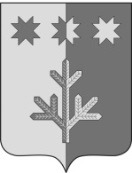 ЧУВАШСКАЯ РЕСПУБЛИКАШЕМУРШИНСКИЙМУНИЦИПАЛЬНЫЙ ОКРУГШЁМЁРШЁ МУНИЦИПАЛЛĂ ОКРУГĔН ДЕПУТАТСЕН ПУХĂВĚЙЫШĂНУ«___»__________2022 г.     №____Шёмёршё ял.СОБРАНИЕ ДЕПУТАТОВШЕМУРШИНСКОГОМУНИЦИПАЛЬНОГО ОКРУГАРЕШЕНИЕ «09» декабря 2022 г. № 5.25село ШемуршаО ликвидации администрации Бичурга-Баишевского сельского поселения Шемуршинского района Чувашской Республики Председатель Собрания депутатов
Шемуршинского муниципального
округа Чувашской РеспубликиЮ.Ф. ЕрмолаевИсполняющий полномочия
главы Шемуршинского муниципального
округа Чувашской РеспубликиЮ.Ф. ЕрмолаевУкин Е.С.глава Бичурга-Баишевского сельского поселения Шемуршинского района Чувашской Республики, председатель ликвидационной комиссииЧлены комиссии:Ильичева Е. А.заместитель начальника отдела экономики администрации Шемуршинского района Чувашской РеспубликиМандрюкова А.Ю.руководитель КУ «Централизованная бухгалтерия Шемуршинского района» Чувашской РеспубликиМиронова О.А.и.о. начальника финансового отдела администрации  Шемуршинского района Чувашской РеспубликиПавлова Е.А.начальник отдела правовой и кадровой работы администрации Шемуршинского района Чувашской РеспубликиПортнова Л.Н.заместитель начальника отдела организационной работы администрации Шемуршинского района Чувашской РеспубликиФомина В.В.главный специалист – эксперт отдела социального развития администрации Шемуршинского района Чувашской Республики№ п/пМероприятиеСроки (прогнозные)Сроки (прогнозные)Дополнительная информация№ п/пМероприятиеСобытиеКалендарная датаДополнительная информация1.Принятие решения о ликвидации администрации, формирование ликвидационной комиссии, назначение председателя ликвидационной комиссииЗаседание Собрания депутатов Шемуршинского муниципального округа Чувашской Республики09.12.2022 Статьи 61 – 64 Гражданского кодекса Российской Федерации (ГК РФ)Федеральный закон от 06.10.2003 № 131-ФЗ «Об общих принципах организации местного самоуправления в Российской Федерации»Федеральный закон от 08.08.2001 № 129-ФЗ «О государственной регистрации юридических лиц и индивидуальных предпринимателей»Закон Чувашской Республики от 29.03.2022 № 29 «О преобразовании муниципальных образований Шемуршинского района Чувашской Республики и о внесении изменений в Закон Чувашской Республики "Об установлении границ муниципальных образований Чувашской Республики и наделении их статусом городского, сельского поселения, муниципального района и городского округа»2.Уведомление в установленном трудовым законодательством порядке работников администрации о предстоящем увольнении в связи с ликвидацией администрацииПринятие решения о ликвидации09.12.2022Статья 81 Трудового кодекса Российской Федерации3.Уведомление в письменной форме налогового органа о принятии решения о ликвидации администрации, о формировании ликвидационной комиссииВ течение 3-х рабочих дней после даты принятия решения о ликвидациине позднее 14.12.2022Приказ ФНС России от 31.08.2020 N ЕД-7-14/617@«Об утверждении форм и требований к оформлению документов, представляемых в регистрирующий орган при государственной регистрации юридических лиц, индивидуальных предпринимателей и крестьянских (фермерских) хозяйств» (форма № Р15016)Ст. 9 Федерального закона от 08.08.2001 № 129-ФЗ «О государственной регистрации юридических лиц и индивидуальных предпринимателей»Регистрирующий орган вносит в ЕГРЮЛ запись о том, что юридическое лицо находится в процессе ликвидации4.Публикация сообщения о ликвидации администрации и о порядке и сроке заявления требований ее кредиторами в ликвидационную комиссию в «Вестнике государственной регистрации», Едином федеральном реестре юридически значимых сведений о фактах деятельности юридических лиц, индивидуальных предпринимателей и иных субъектов экономической деятельностинезамедлительнопосле уведомленияуполномоченногогосударственногооргана для внесенияв ЕГРЮЛуведомления оликвидациине позднее 23.12.2022п. 1 ст. 63 ГК РФч. 1 ст. 19 Федерального закона от 12.01.1996 № 7-ФЗ «О некоммерческих организациях» п. 2 ст. 20 Федерального закона от 08.08.2001                  № 129-ФЗ «О государственной регистрации юридических лиц и индивидуальных предпринимателей»п. 1 Приказа ФНС РФ от 16.06.2006 № САЭ-3-09/355@ «Об обеспечении публикации и издания сведений о государственной регистрации юридических лиц в соответствии с законодательством Российской Федерации о государственной регистрации»5.Принятие мер по выявлению дебиторов и кредиторов администрации, письменное уведомление их о предстоящей ликвидации, принятие мер к получению дебиторской задолженности в порядке и сроки, установленные действующим законодательствомСрок заявления требований кредиторами должен быть не менее двух месяцев с момента опубликования сообщения о ликвидации в журнале «Вестник государственной регистрации»не позднее 24.02.2023Ликвидационная комиссия принимает меры к выявлению кредиторов и получению дебиторской задолженности, а также письменно уведомляет кредиторов о ликвидации юридического лица (ст. 63 ГК РФ)6.Проведение инвентаризации имущества администрации Перед составлением ликвидационного балансане позднее 24.02.2023Методические указания, утвержденные приказом Минфина России от 13.06.1995 № 497.Составление промежуточного ликвидационного баланса и утверждение его Собранием депутатов Шемуршинского муниципального округа Чувашской РеспубликиПосле окончания срока для предъявления требований кредиторами, но не раньше, чем через 2 месяца с момента публикации сообщения о ликвидации в журнале «Вестник государственной регистрации»не ранее 24.02.2023 и не позднее 02.03.2023Промежуточный ликвидационный баланс содержит сведения о составе имущества ликвидируемого юридического лица, перечне предъявленных кредиторами требований, а также о результатах их рассмотрения.Показатели промежуточного ликвидационного баланса подтверждаются результатами инвентаризации имущества, которая является условием достоверности данных бухгалтерского учета и бухгалтерской отчетности и носит обязательный характер (ст. 63 ГК РФ)8.Уведомление в письменной форме налогового органа о составлении промежуточного ликвидационного баланса (форма № Р15016; промежуточный ликвидационный баланс; статья из журнала «Вестник государственной регистрации»)Не ранее чем через два месяца с датывыхода сообщения о принятии решения оликвидации в журнале «Вестникгосударственной регистрации»не позднее 02.03.2023Ст. 20 Федерального закона от 08.08.2001 № 129-ФЗ «О государственной регистрации юридических лиц и индивидуальных предпринимателей»9.Удовлетворение требований кредиторовв порядке очередности, установленной ст. 64 ГК РФ, в соответствии с промежуточным ликвидационным балансом, начиная со дня его утверждения, за исключением кредиторов третьей и четвертой очереди, выплаты которым производятся по истечении месяца со дня утверждения промежуточного ликвидационного балансадо 17.04.2023 Выплата денежных сумм кредиторам ликвидируемого юридического лица производится ликвидационной комиссией в порядке очередности, установленной ст. 64 ГК РФ, в соответствии с промежуточным ликвидационным балансом, начиная со дня его утверждения10.Составление ликвидационного баланса После завершения расчетов с кредиторамиНе позднее 17.04.2023Ст. 63 ГК РФ11.Утверждение ликвидационного баланса Собранием депутатов Шемуршинского муниципального округа Чувашской РеспубликиПосле завершения расчетов с кредиторамине позднее 24.04.202312.Подписание передаточных актовПосле утверждения ликвидационного балансане позднее 28.04.2023п. 4 ст. 20 Федерального закона от 12.01.1996 № 7-ФЗ «О некоммерческих организациях»Постановление Правительства РФ от 31.12.2004 № 903 «Об утверждении Правил составления передаточного (разделительного) акта по имущественным обязательствам органов местного самоуправления», ст. Федерального закона от 22.10.2004 N 125-ФЗ "Об архивном деле в РФ"13.Закрытие лицевых счетов	После проведения всех взаиморасчетов (с налоговой инспекцией, кредиторами)не позднее 28.04.2023 14.Предоставление в налоговый орган ликвидационного баланса в соответствии с действующими правилами ведения бухгалтерского учета и отчетности, заявления формы № Р1501628.04.2023Перечень документов установлен ст. 21 Федерального закона от 08.08.2001 № 129-ФЗ «О государственной регистрации юридических лиц и индивидуальных предпринимателей»Приказ ФНС России от 31.08.2020 N ЕД-7-14/617@«Об утверждении форм и требований к оформлению документов, представляемых в регистрирующий орган при государственной регистрации юридических лиц, индивидуальных предпринимателей и крестьянских (фермерских) хозяйств» 15.Составление сводной бюджетной и бухгалтерской отчетностиПо итогам ликвидационных мероприятий28.04.2023 На основании Инструкции о порядке составления и представления годовой, квартальной и месячной отчетности об исполнении бюджетов бюджетной системы Российской Федерации, утвержденной приказом Минфина России от 28.12.2010 № 191н16.Получение листа записи ЕГРЮЛ о ликвидации представительного органа местного самоуправления10.05.2023 Заявитель или представитель по доверенности17.Уничтожение печати, передача документов (произвести передачу документов постоянного и временного хранения согласно номенклатуре дел)не позднее 17.05.2023 